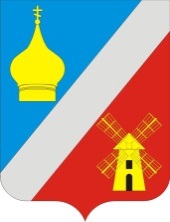 РОССИЙСКАЯ ФЕДЕРАЦИЯРОСТОВСКАЯ ОБЛАСТЬ  НЕКЛИНОВСКИЙ РАЙОН    СОБРАНИЕ ДЕПУТАТОВ ФЕДОРОВСКОГО СЕЛЬСКОГО ПОСЕЛЕНИЯРЕШЕНИЕВ соответствии с Бюджетным кодексом Российской Федерации и руководствуясь Уставом муниципального образования «Федоровское сельское поселение», Собрание депутатов Федоровского сельского поселенияРЕШИЛО:Статья 1Внести в решение Собрания депутатов Федоровского сельского поселения от 27 июля 2007 года № 81 «О бюджетном процессе в Федоровском сельском поселении» следующие изменения:Статью 52 Приложения к решению дополнить частью 5 следующего содержания:«5. Приостановить до 1 января 2021 года действие части 4 статьи 26 (в части программы муниципальных внешних заимствований Федоровского сельского поселения на очередной финансовый год и плановый период, программы муниципальных внутренних заимствований Федоровского сельского поселения на очередной финансовый год и плановый период, программы муниципальных гарантий Федоровского сельского поселения на очередной финансовый год и плановый период) приложения к настоящему решению.».Статья 2Настоящее решение вступает в силу с момента его официального опубликования.Председатель Собрания депутатов –глава Федоровского сельского поселения			           	С.А. Слинькосело Федоровка20   августа  2020 года№ 186О внесении изменений в Решение Собрания депутатов Федоровского сельского поселения от 27.07.2007 № 81 «О бюджетном процессе в Федоровском сельском поселении» Принято
 Собранием депутатов«20»  августа  2020 года